ЗаключениеКонтрольно-счётной палаты Дубровского районана отчет об исполнении бюджета Пеклинского сельского поселения Дубровского муниципального района Брянской областиза 9 месяцев 2022 годаДубровка 20221. Общие положения.Заключение Контрольно-счетной палаты Дубровского района на отчет об исполнении бюджета за 9 месяцев 2022 года (далее – Заключение Контрольно-счетной палаты) подготовлено в соответствии со статьей 264.2 Бюджетного кодекса Российской Федерации, Положением о Контрольно-счётной палате Дубровского района, Стандартом внешнего муниципального финансового контроля 102 «Проведение оперативного контроля за ходом исполнения  решений о бюджете муниципального образования «Дубровский район» на текущий финансовый год и плановый период», пунктом 1.2.7 плана работ Контрольно-счётной палаты Дубровского района на 2021 год.Заключение Контрольно-счетной палаты оформлено по результатам оперативного анализа и контроля за организацией исполнения бюджета в 2022 году, отчетности об исполнении бюджета за 9 месяцев 2022 года. Отчет об исполнении бюджета за 9 месяцев 2022 года утвержден постановлением Пеклинской сельской администрации от 11.10.2022 № 41 и представлен в Контрольно-счетную палату Дубровского района 12 октября 2022 года, что соответствует сроку представления ежеквартальной отчетности, установленному решением Пеклинского сельского Совета народных депутатов от 23.12.2021 года № 60 «О бюджете Пеклинского сельского поселения Дубровского муниципального района Брянской области на 2022 год и на плановый период 2023 и 2024 годов».Показатели бюджета на 2022 год первоначально утверждены решением Пеклинского сельского Совета народных депутатов от «23» декабря 2021 года № 60 «О бюджете Пеклинского сельского поселения Дубровского муниципального района Брянской области на 2022 год и на плановый период 2023 и 2024 годов», по доходам в объеме 1975,1 тыс. рублей, по расходам – 1975,1 тыс. рублей, сбалансированным.В течение отчетного периода в решение 2 раза вносились изменения (№4 от «25» февраля 2022 г., № 11 от «26» сентября 2022 г.) объем дефицита изменялся 1 раз. В нарушение п. 4 Решения от 26.09.2022г. № 11 «О внесении изменений и дополнений в Решение Пеклинского сельского Совета народных депутатов № 60 от 23.12.2021 г. «О бюджете Пеклинского сельского поселения Дубровского муниципального района Брянской области»» на 2022 год и на плановый период 2023 и 2024 годов» данное решение не размещено на официальном сайте Пеклинской сельской администрации в сети «Интернет» (устранено в ходе проверки).С учетом изменений бюджет на 2022 год утвержден по доходам в объеме 3975,1 тыс. рублей, по расходам в объеме 4648,1 тыс. рублей, дефицит бюджета утвержден в сумме 673,0 тыс. рублей.2. Анализ исполнения доходов бюджета.Доходная часть бюджета за 9 месяцев 2022 года исполнена в сумме 3927,5 тыс. рублей, или 98,7% к утвержденным годовым назначениям. По сравнению с соответствующим периодом прошлого года, доходы увеличились на 2885,6 тыс. рублей или в 3,7 раза по сравнению с аналогичным периодом 2021года. В структуре доходов бюджета удельный вес собственных доходов составил 96,0%, что выше соответствующего периода прошлого года на 14,5 процентного пункта. Налоговые и неналоговые доходы бюджета в сравнении с отчетным периодом 2021 года увеличились в 4,4 раза или на 2920,3 тыс. рублей, объем безвозмездных поступлений уменьшился на 0,8%, или на 29,2 тыс. рублей.В структуре доходов бюджета удельный вес безвозмездных поступлений составил 4,0 процента. Налоговые и неналоговые доходы бюджета в сравнении с аналогичным периодом 2021 года увеличились в 4,4 раза или на 2920,3 тыс. рублей, объем безвозмездных поступлений уменьшился на 34,7 процента, или на 240,2 тыс. рублей.Поступление налоговых и неналоговых доходов (далее – собственных доходов) сложилось в сумме 3769,2 тыс. рублей, или 100,0 процентов к утвержденным годовом назначениям.Налоговые доходы бюджетаЗа 9 месяцев 2022 года в структуре собственных доходов бюджета налоговые доходы составляют 100,0 процентов. В абсолютном выражении поступления в бюджет по налоговым доходам составили 3769,2 тыс. рублей или 103,3 % годовых плановых назначений. К соответствующему периоду 2021 года поступления увеличились в 4,4 раза. Основным налогом, которым сформирована доходная часть бюджета за 9 месяцев 2022 года, является земельный налог. На его долю приходится 96,3% поступивших налоговых доходов.          Налог на доходы физических лиц (НДФЛ) поступил в бюджет в сумме 99,0 тыс. рублей, годовые плановые назначения исполнены на 115,1 процента. В структуре налоговых доходов на долю НДФЛ приходится 2,6 %, что ниже уровня прошлого года на 6,1 процентного пункта. К аналогичному периоду 2021 года поступление доходов  увеличено на  25,2 тыс. рублей  или на 34,1 процент.Налог на совокупный доход (единый сельскохозяйственный налог) поступил в бюджет в сумме 34,1 тыс. рублей, или 51,7% годовых плановых назначений. Доля налога в собственных доходах составляет 1,0%.           На долю налога на имущество физических лиц приходится 0,1 процент налоговых доходов. Объем поступлений составил 4,9 тыс. рублей, или 1,3 процента годовых плановых назначений.  К аналогичному периоду 2021 года доходы снижение на 0,4 тыс. рублей или 7,6 процента. Земельный налог поступил в сумме 3631,2 тыс. рублей. Годовые плановые назначения исполнены на 116,2 процента. Удельный вес в структуре налоговых доходов составляет 96,3 процента.  Увеличение к уровню аналогичного периодом 2021 года составляет 5,2 раза.Неналоговые доходы бюджетаНеналоговые доходы представлены доходами от продажи земельных участков. Годовой прогноз по доходному источнику утвержден в сумме 120,0 тыс. рублей.  Исполнение за 9 месяцев 2022 отсутствует.Безвозмездные поступленияЗа 9 месяцев 2022 года кассовое исполнение безвозмездных поступлений составило 158,3 тыс. рублей или 74,5% утвержденных годовых назначений. По сравнению с аналогичным периодом 2021 года общий объем безвозмездных поступлений снизился на 18,0% или на 34,7 тыс. рублей.Данный доходный источник образован межбюджетными трансфертами в форме дотаций, субвенций, иных межбюджетных трансфертов.Наибольший объем в структуре безвозмездных поступлений занимают субвенции – 47,7 процента. Субвенции за отчетный период поступили в сумме 75,5 тыс. рублей, что составило 75,0% годового плана и 109,9% к уровню аналогичного периода 2021 года. Объем полученных дотаций за 9 месяцев 2022 года составил 31,5 тыс. рублей или 75,0 % утвержденных плановых назначений. Объем дотаций увеличился в 2,2 раза к уровню аналогичного периода 2021 года. В том числе дотации на выравнивание бюджетной обеспеченности – 31,5 тыс. рублей.Кассовое исполнение межбюджетных трансфертов сложилось в сумме 51,3 тыс. рублей, что составляет 73,3% годовых плановых назначений и 116,3% к уровню поступлений за 9 месяцев 2021 года.Администрирование налоговых, неналоговых доходов за 9 месяцев 2022 года осуществляла Пеклинская сельская администрация. Администрирование безвозмездных поступлений осуществлял 1 администратор доходов – органов муниципальной власти Дубровского района – (900) Финансовое управление администрации дубровского района. Сведения о поступлении доходов за 9 месяцев 2022 года приведены в таблице                                 (тыс. руб.)Таким образом, по итогам исполнения бюджета за 9 месяцев 2022 года отмечено перевыполнение плановых назначений по земельному налогу и  налогу на доходы физических лиц, наряду с этим, высока вероятность неисполнения плановых показателей по налогу на имущество физических лиц. Также прослеживается отсутствие поступлений в бюджет по неналоговым доходам. 3. Анализ исполнения расходов бюджета.Объем расходов бюджета на 2022 год, утвержденный решением Пеклинского сельского Совета народных депутатов от 23.12.2021 года № 60 «О бюджете Пеклинского сельского поселения Дубровского муниципального района Брянской области на 2022 год и на плановый период 2023 и 2024 годов» (в редакции №4 от «25» февраля 2022 г., № 11 от «26» сентября 2022 г.)Исполнение расходов бюджета за 9 месяцев 2022 года составило 2502,9 тыс. рублей, что соответствует 53,8% объемов уточненной бюджетной росписи. К уровню расходов аналогичного периода 2021 года отмечено увеличение на 18,4% или на 389,7 тыс. рублей.Сведения о расходах за 9 месяцев 2022 года представлены в таблице.                                                                                                                                                                    (тыс. руб.)Исполнение расходов бюджета за 9 месяцев 2022 года осуществлялось по 4 разделам бюджетной классификации. Наибольший удельный вес в общем объеме расходов составили расходы по разделу: 01 «Общегосударственные вопросы», с удельным весом в общем объеме расходов 47,2 процентов.Низкий уровень исполнения бюджетных ассигнований отмечен по 1 разделу 11 «Физическая культура и спорт» 25,0 процентов.По разделу 01 «Общегосударственные вопросы: расходы за 9 месяцев 2022 года исполнены в сумме 1181,8 тыс. рублей, или 68,3% к утвержденной бюджетной росписи. Доля расходов по разделу в общей структуре расходов бюджета составила 47,2 процентов. По разделу 02 «Национальная оборона»: расходы бюджета за 9 месяцев 2022 года сложились в сумме 68,0 тыс. рублей, или 67,6% к объему расходов, предусмотренных уточненной бюджетной росписью на 2022 год. Доля расходов по разделу в общей структуре расходов бюджета составила 2,7 %. Структура раздела представлена одним подразделом - 02 03 «Мобилизационная и вневойсковая подготовка».По разделу 03 «Национальная безопасность и правоохранительная деятельность» расходы за 9 месяцев 2022 года не производились.По разделу 04 «Национальная экономика» расходы за 9 месяцев 2022 года сложились в сумме 13,9 тыс. рублей, или 55,6 % к объему расходов, предусмотренных уточненной бюджетной росписью на 2022 год. Доля расходов по разделу в общей структуре расходов бюджета составила 0,5  процента.По разделу 05 Жилищно-коммунальное хозяйство» расходы бюджета за 9 месяцев 2022 года сложились в сумме 1155,5 тыс. рублей, или 48,3% к объему расходов, предусмотренных уточненной бюджетной росписью на 2022 год. По подразделу 05 01 «Жилищное хозяйство» кассовое исполнение расходов составило 36,3 тыс. рублей, или 3,1 процента.По подразделу 05 02 «Коммунальное хозяйство» расходы за 9 месяцев 2022 года не производились.По разделу 05 03 «Благоустройство» расходы составили 1119,2 тыс. рублей, или 96,9 процента.По разделу 07 «Образование» расходы бюджета за 9 месяцев 2022 года сложились в сумме 5,0 тыс. руб. или 100% к объему расходов, предусмотренных уточненной бюджетной росписью на 2022 год. По разделу 08 «Культура, кинематография» расходы бюджета за 9 месяцев 2022 года сложились в сумме 15,0 тыс. рублей или 100% к объему расходов, предусмотренных уточненной бюджетной росписью на 2022 год.Структура раздела представлена одним подразделом – 08 01 «Культура».По разделу 10 «Социальная политика» расходы бюджета за 9 месяцев 2022 года сложились в сумме 53,7 тыс. рублей, или 75,0% к объему расходов, предусмотренных уточненной бюджетной росписью на год. Доля расходов по разделу в общей структуре расходов бюджета составила 2,1 %. Структура раздела представлена одним подразделом – 10 01 «Пенсионное обеспечение».По разделу 11 «Физическая культура и спорт» расходы бюджета за 9 месяцев 2022 года сложились в сумме 10,0 тыс. руб. или 25,0% к объему расходов, предусмотренных уточненной бюджетной росписью на 2022 год.Структура раздела представлена одним подразделом – 11 02 «Массовый спорт».3. Реализация муниципальной программыМуниципальная программа «Реализация отдельных полномочий Пеклинского сельского поселения Дубровского муниципального района Брянской области на 2022 – 2024 годы» утверждена Постановлением Пеклинской сельской администрации от 23.12.2021 года № 44 с объемом финансирования на 2022 год в сумме 1965,1 тыс. рублей, в том числе 1870,0 тыс. рублей средства местного бюджета, 95,1 тыс. рублей средства областного бюджета.В течение отчетного периода в Постановление 2 раза вносились изменения. В нарушение п. 2 Постановления от 26.09.2022г. №38 «О внесении изменений в муниципальную программу «Реализация отдельных полномочий Пеклинского сельского поселения Дубровского муниципального района Брянской области на 2022 год и на плановый период 2023 и 2024 годов», утвержденную Постановлением Пеклинской сельской администрации от 23 декабря 2021 г. № 44» данное решение не размещено на официальном сайте Пеклинской сельской администрации в сети «Интернет» (устранено в ходе проверки).   С учетом изменений общий объем на 2022 год утвержден в сумме 4614,9 тыс. рублей, в том числе 4514,3 тыс. рублей средства местного бюджета, 100,6 тыс. рублей средства областного бюджета.Рост параметров бюджета к первоначально утвержденным значениям составил 2,3 раза или на 2649,8 тыс. рублей.По итогам за 9 месяцев 2022 года расходы муниципальной программы исполнены на 2479,7 тыс. рублей, что составляет 53,7 процента годового плана. (тыс. рублей)Непрограммная деятельность представлена 2 разделами:В отчетном периоде внесены изменения в раздел непрограммная деятельность в связи с проведением дополнительных выборов. Резервный фонд Пеклинского сельского поселения Дубровского муниципального района Брянской области запланирован в объеме 10,0 тыс. рублей. Дефицит (профицит) бюджета и источники внутреннегофинансирования дефицита бюджетаПервоначально бюджет на 2022 год по доходам и расходам утвержден сбалансированным, в отчетном периоде внесены изменения, дефицит бюджета утвержден в сумме 673,0 тыс. рублей. В состав источников внутреннего финансирования дефицита бюджета включены остатки средств на счетах по учету средств бюджетаВыводыК внешней проверке представлена отчетность об исполнении бюджета Пеклинского сельского поселения Дубровского муниципального района Брянской области. Состав отчета об исполнении бюджета поселения сформирован в соответствии с Инструкцией о порядке составления и предоставления годовой, квартальной и месячной отчетности об исполнении бюджетов бюджетной системы Российской Федерации, утвержденной приказом Минфина России от 28.12.2010 №191н.В ходе подготовки заключения на отчет об исполнении бюджета Пеклинского сельского поселения Дубровского муниципального района Брянской области за 9 месяцев 2022г. выявлено: - нарушение п. 4 Решения от 26.09.2022г. № 11 «О внесении изменений и дополнений в Решение Пеклинского сельского Совета народных депутатов № 60 от 23.12.2021 г. «О бюджете Пеклинского сельского поселения Дубровского муниципального района Брянской области»» на 2022 год и на плановый период 2023 и 2024 годов» данное решение не размещено на официальном сайте Пеклинской сельской администрации в сети «Интернет» (устранено в ходе проверки). - нарушение п. 2 Постановления от 26.09.2022г. №38 «О внесении изменений в муниципальную программу «Реализация отдельных полномочий Пеклинского сельского поселения Дубровского муниципального района Брянской области на 2022 год и на плановый период 2023 и 2024 годов», утвержденную Постановлением Пеклинской сельской администрации от 23 декабря 2021 г. № 44» данное решение не размещено на официальном сайте Пеклинской сельской администрации в сети «Интернет» (устранено в ходе проверки).ПредложенияНаправить заключение Контрольно-счетной палаты Дубровского района на отчет об исполнении бюджета Пеклинского сельского поселения Дубровского муниципального района Брянской области за 9 месяцев 2022 года председателю Пеклинского сельского Совета народных депутатов с предложениями: главному администратору доходов бюджета проанализировать прогнозируемый годовой объем администрируемых доходов бюджета в целях их корректировки;главному распорядителю средств бюджета принять меры по своевременному исполнению мероприятий муниципальных программ в целях достижения запланированных результатов и показателей.усилить контроль за недопущением несвоевременного размещения актуализированной информации на официальном сайте Пеклинской сельской администрации в сети «Интернет».Председатель 					О.В. Ромакина ПоказательИсполнено9 мес. 2021г.Уточнено2022г.Исполнено9 мес. 2022 г.% исполнения%исполнения2022/2021123456Доходы бюджета всего, в т.ч1041,93980,63927,598,7в 3,7 р. Налоговые и неналоговые доходы, в т.ч.848,93768,03769,2100,0в 4,4 р.Налоговые доходы, в т.ч.848,93648,03769,2103,3в 4,4 р. Налог на доходы физических лиц73,886,099,0115,1134,1Единый сельскохозяйственный налог74,466,034,151,745,8Налог на имущество физических лиц5,3371,04,91,392,4Земельный налог695,43125,03631,2116,2в 5,2 р.Неналоговые доходы, в т.ч.0,0120,00,00,00,0Доходы от сдачи в аренду имущества0,00,00,00,00,0Доходы, получаемые в виде арендной плата за земельные участки0,00,00,00,00,0Доходы от продажи земельных участков, находящихся в собственности  сельских,  (городских) поселений0,0120,00,00,00,0Доходы от реализации имущества, находящегося в оперативном управлении учреждений0,00,00,00,00,0Прочие неналоговые поступления0,00,00,00,00,0Безвозмездные поступления, в т.ч.193,0212,6158,374,582,0Дотации14,342,031,575,0220,3Субсидии65,90,00,00,00,0Субвенции68,7100,675,575,0109,9Межбюджетные трансферты44,170,051,373,3116,3Наименование разделовклассификациирасходовРЗИсполнено9 мес. 2021г.Уточнено2022г.Исполнено9 мес. 2022г.% исполнения%исполнения2022/20211234567Общегосударственные вопросы011187,61730,01181,868,399,5Национальная оборона0255,6100,668,067,6122,3Национальная безопасность и правоохранительная деятельность036,130,00,00,00,0Национальнаяэкономика0413,925,013,955,6100Жилищно-коммунальноехозяйство05738,82636,31155,548,3156,4Образование075,05,05,0100,0100,0Культура, кинематография0815,015,015,0100,0100,0Социальная политика1051,271,653,775,0104,9Физическая культура и спорт1140,040,010,025,025,0Всего:2113,24653,62502,953,8118,4Наименование мероприятийУтверждено 2022Уточнено 2022Исполнено  9 месяцев 2022% исп.Муниципальная  программа «Реализация отдельных полномочий Пеклинского сельского поселения Дубровского муниципального района Брянской области на 2022-2024 годы»1965,14614,92479,753,7средства областного бюджета95,1100,668,067,6Обеспечение мобилизационной подготовки95,1100,668,067,6средства местного бюджета1870,04514,32411,653,4Создание условий для эффективной деятельности Главы и аппарата администрации1510,01661,91123,667,6Реализация переданных полномочий по решению отдельных вопросов местного значения поселений в соответствии с заключенными соглашениями в части осуществления внешнего и внутреннего муниципального финансового контроля10,010,010,0100Обеспечение эффективного управления и распоряжения муниципальным имуществом  (в том числе земельными участками), рационального его использования, оценки и признания прав1,020,020,0100Реализация переданных полномочий по решению отдельных вопросов местного значения поселений в соответствии с заключенными соглашениями в части формирования архивных фондов поселений5,05,05,0100Расходы на мероприятия в сфере пожарной безопасности1,030,00,00Содержание, текущий и капитальный ремонт и обеспечение безопасности гидротехнических сооружений1,025,013,955,6Уплата взносов на капитальный ремонт многоквартирных домов  за объекты муниципальной казны и имущества, закрепленного за органами местного самоуправления55,055,036,366,0Организация и обеспечение освещения улиц147,7178,752,129,2Расходы на мероприятия по благоустройству территории поселения10,02402,61067,044,4Реализация переданных полномочий по решению отдельных вопросов местного значения поселений в соответствии с заключенными соглашениями по организации и осуществлению мероприятий по работе  с детьми и молодежью в поселении5,05,05,050,0Расходы на мероприятия по охране, сохранению и популяризации культурного наследия 15,015,015,0100Пенсионное обеспечение68,371,653,775,0Реализация переданных полномочий по решению отдельных вопросов местного значения поселений в соответствии с заключенными соглашениями по обеспечению условий для развития на территории поселения физической культуры, школьного и массового спорта, организации проведения официальных физкультурно-оздоровительных и спортивных мероприятий поселения40,040,010,025,0Непрограммная деятельность10,033,223,269,9Обеспечение проведения выборов и референдумов0,023,223,2100Резервный фонд10,010,00,00,0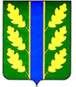 